График смен выполнения Силовой гимнастики у женщин.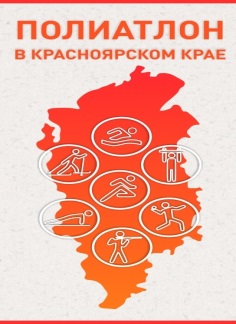 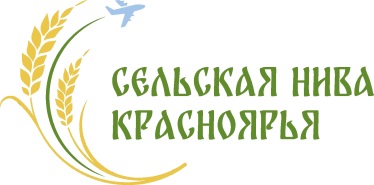 ХХII летних спортивных игр среди муниципальных районов и муниципальных округов Красноярского края «Сельская нива Красноярья» 2024 года.Главный судья ________________ Е.В. АлешунасГлавный секретарь ________________ Е.П.СиницинПервый поток: Старт - 12:30Первый поток: Старт - 12:30Первый поток: Старт - 12:30Первый поток: Старт - 12:30№Фамилия Имя№ участникаТерритория1Платонова Анастасия97Балахтинский район2Иванова Светлана94Балахтинский район3Рубинина Александра57Северо-Енисейский район4Смолина Анна59Северо-Енисейский район5Кадилова Анна37Емельяновский район6Горлушкина Любовь35Емельяновский район7Казеннова Анна74Шушенский район8Харитонова Анастасия72Шушенский район9Кринберг Алена79Ермаковский район10Романченко Татьяна78Ермаковский район11Чумакова Екатерина81Пировский МО12Медведева Влада8Пировский МО13Щукина Яна65Каратузский район14Щукина Кристина64Каратузский район15Лузик Юлия19Бирилюсский район16Гришанова Дарья18Бирилюсский районВторой поток: Старт 13:30Второй поток: Старт 13:30Второй поток: Старт 13:30Второй поток: Старт 13:30№Фамилия Имя№ участникаТерритория1Никитенко Ольга76Абанский район2Жилкина Алена42Канский район3Стрельченко Ирина45Канский район4Сергеева Нина47Минусинский район5Хан Виктория43Минусинский район6Губанова Дарья15Казачинский район7Дулепко Виктория16Казачинский район8Немова Наталья13Краснотуранский район910111213141516Третий поток: Старт 15:30Третий поток: Старт 15:30Третий поток: Старт 15:30Третий поток: Старт 15:30№Фамилия Имя№ участникаТерритория1Гардт Анна100Козульский район2Бекренева Кристина98Козульский район3Салямова Мария91Уярский район4Лобанова Кристина92Уярский район5Чертакова Мария66Кежемский район6Брюханова Ксения67Кежемский район7Чернитенко Валерия55Курагинский район8Козлова Марина61Курагинский район9Тарасова Наталья51Богучанский район10Бурковская Алла54Богучанский район11Ахмаева Анастасия88Тасеевский район12Шаламова Анастасия2Енисейский район13Шаламова Валентина86 Енисейский район141516